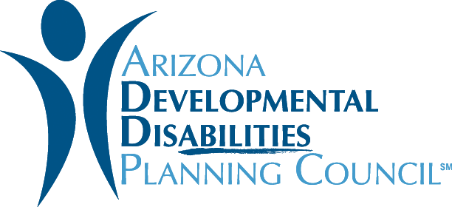 Pick a Category and Submit an Idea: The Council is looking for ideas that fall under at least one of the following categories – Voting - Create and carry out a plan to reach people with developmental disabilities not currently served through a Get Out the Vote campaign. Examples: Helping group home residents vote in an election, sharing voting materials in simple languageSelf-advocacy/Self-determination – We want ideas on how to establish, strengthen, and expand self-advocacy activities among people with developmental disabilities so they will become empowered to be self-determined.Employment – We want to hear about ways to increase awareness of the employment potential of people with developmental disabilities, link them to resources needed to achieve their employment potential, and foster job creation, hiring, retention, promotion, and self-employment. Inclusion – We want to hear your ideas on how to motivate communities to include people of all ages who have developmental disabilities in all aspects of community life. Any project idea or best practice that supports our mission and visionAre you qualified? If you conduct business in Arizona, your organization is qualified to submit a Request for Information application. An organization may submit multiple Request for Information applications.Format for Submission: Submit your application in PDF format by December 27, 2017, 4:30 PM Phoenix local time by emailing Marcella Crane at mcrane@azdes.gov. Your application must be single spaced and not exceed 5 typed pages. Things to NotePlease avoid sending us any cover letter, budget narrative, cost sheets or other financial statements, resumes, organizational charts, timelines or implementation plans.  Please answer all application questions in chronological order; state the question first and then write your response.We welcome your ideas and we consider each submission. However, the ADDPC doesn’t guarantee any financial agreement with an organization who submits ideas as part of the RFI process. If you have any questions, please email Marcella Crane at mcrane@azdes.govWho is the Council? A staff of six assists the all-volunteer Arizona Developmental Disabilities Planning Council, which is made up of individuals with developmental disabilities, family members, providers and state agency representatives appointed by the Governor. The 23-member Council meets bimonthly. We serve Arizona residents with developmental disabilities along with their families, providing original research, education, advocacy and financial support that accomplish our three current goals in our state plan: increasing employment opportunities, encouraging individuals to advocate for themselves and promoting community inclusion. Click here for our current objectives and examples of projects we are working on.What we’re doing and why it matters:	As a grantmaking organization, we aim to fill gaps experienced by Arizonans with developmental disabilities. You are a partner in helping us raise the voice of people with disabilities. We need your help to do that.You’re invited to be part of this important conversation so we can advance innovative solutions.We’re opening up a one-month window to hear your fresh ideas that align with the Council’s mission and vision. You can do that by filling out our Request for Information application.We need you to share the needs and gaps you have observed in your communities. We also want new or innovative projects or ideas for what kind of support the Council should provide to address these gaps. You are also welcome to share what your community are currently doing to support people with developmental disabilities. The Council may use any of this information to guide our strategic plan and develop future grant solicitations to support innovative ideas or projects either within this current grant year or in future years. ----Our Mission: We want to develop and support capacity building and systemic change to increase inclusion and involvement of people with developmental disabilities in their communities through the promotion of self-determination, independence and dignity in all aspects of life.Our Vision: One community working together to achieve full inclusion and participation of people with developmental disabilities.*Note: A developmental disability is a severe, chronic disability that occurs before an individual is 22 that is likely to continue indefinitely and results in substantial functional limitations in three or more of the following areas: self-care, receptive and expressive language, learning, mobility, self-direction, capacity for independent living, and economic self-sufficiency. Diagnosed conditions may include autism, Down syndrome, intellectual disability, cerebral palsy, spina bifida, epilepsy, mental health issues, and others.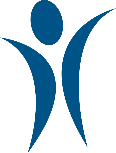 ADDPC Request for Information Form1. Date submitted:2. Name of organization:3. Contact name, phone number and e-mail:4. Which ADDPC goal category are you submitting an RFI for (see instructions page)?5. Provide a brief description of the proposed project in #4 and barriers you’d like to address:6. Method of service delivery: 7. Who are the anticipated partnerships in the project?8. Anticipated contract period (one-year or multi-year):9. Anticipated cost (one year only):10. Anticipated cost for total project if over one year:11. Target group and anticipated target number:12. Expected results after one year:Page 2 | ADDPC Request for Information Form13. Recommended method for evaluating the project:14. What are the other ways to meet this need without ADDPC funding (braided funding or leveraging funding from other sources)?15. Is there anyone else doing this now? (Describe the research done to determine this):16. What are the potential means for sustaining the project?17. Why is this important for the ADDPC to do?